Publicado en  el 03/02/2017 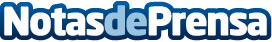 Unos doctores sugieren una reducción selectiva a una mujer embarazadaCarla Crozier es una madre británica, que tras varios intentos por tener su segundo retoño, se quedó embarazada de dos parejas de gemelos idénticos, a través de la fecundación in vitroDatos de contacto:Nota de prensa publicada en: https://www.notasdeprensa.es/unos-doctores-sugieren-una-reduccion-selectiva Categorias: Medicina Industria Farmacéutica Medicina alternativa Ocio para niños http://www.notasdeprensa.es